New Emphasis, Concentration or Option Proposal Form[ ]	Undergraduate Curriculum Council  [X]	Graduate CouncilSigned paper copies of proposals submitted for consideration are no longer required. Please type approver name and enter date of approval.  Email completed proposals to curriculum@astate.edu for inclusion in curriculum committee agenda. i. Proposed Program Titleii. Contact Person (Name, Email Address, Phone Number)iii. Proposed Starting DateBulletin ChangesCorrected and approved by the Office of Assessment 21 October 2019.EMPHASIS ASSESSMENTEmphasis Goals1. Justification for the introduction of the new emphasis. Must include:Academic rationale (how will this emphasis fit into the mission established by the department for the curriculum?)
List emphasis goals (faculty or curricular goals, specific to the emphasis.)d.  Student population served. Emphasis Student Learning Outcomes2. Please fill out the following table to develop a continuous improvement assessment process for this emphasis. For further assistance, please see the ‘Expanded Instructions’ document available on the UCC - Forms website for guidance, or contact the Office of Assessment at 870-972-2989. Note: Best practices suggest an emphasis would have 1 to 3 outcomes.Please repeat as necessary. LETTER OF NOTIFICATION – 3
NEW OPTION, CONCENTRATION, EMPHASIS 
(Maximum 18 semester credit hours of new theory courses and 6 credit hours of new practicum courses)1. 	Institution submitting request:2. 	Contact person/title:  3. 	Phone number/e-mail address:4. 	Proposed effective date:5. 	Title of degree program:  (Indicate if the degree listed above is approved for distance delivery)6. 	CIP Code:  7. 	Degree Code:8. 	Proposed name of new option/concentration/emphasis: 9. 	Reason for proposed action:  The creation of this degree program will afford the institution a distinct recruiting advantage.  Each semester, the Music Department receives numerous requests for advanced course work in jazz for requisite professional development by area educators.  The demand for the degree is current among recent graduates in addition to current students.10. 	New option/emphasis/concentration objective: 11. 	Provide the following:Curriculum outline - List of courses in new option/concentration/emphasis – Underline required coursesMUS 5553 Music History Seminar (Jazz)MUS 6453 Special Topics in Music Analysis (Jazz)Advisor Approved Electives (4 hours)			Provide degree plan that includes new option/emphasis/concentrationTotal semester credit hours required for option/emphasis/concentration  	(Option range: 9–24 semester credit hours)New courses and new course descriptionsGoals and objectives of program optionExpected student learning outcomes	Program Level Outcome #1 – Develop advanced capacities to work independently and make effective artistic and intellectual judgments and professional decisions in the area of specialization.	Program Level Outcome #2 – Demonstrate professional capability in the area of specialization	Program Level Outcome #3 – Demonstrate competency in repertory and historical performance practices.Documentation that program option meets employer needsStudent demand (projected enrollment) for program optionName of institutions offering similar program or program option and the institution(s) used as a model to develop the proposed program option12. 	Institutional curriculum committee review/approval date:13. 	Will the new option/emphasis/concentration be offered via distance delivery?  			If yes, indicate mode of distance delivery:14. 	Explain in detail the distance delivery procedures to be used:  15. 	Specify the amount of additional costs required for program implementation, the source of funds, and how funds will be used.16. 	Provide additional program information if requested by ADHE staff.President/Chancellor Approval Date:	Board of Trustees Notification Date:	Chief Academic officer: 	___________________________________		Date:  		Name (printed):		 For Academic Affairs and Research Use OnlyFor Academic Affairs and Research Use OnlyCIP Code:  Degree Code:Department Curriculum Committee ChairCOPE Chair (if applicable)Department Chair: Head of Unitb (If applicable)                         College Curriculum Committee ChairUndergraduate Curriculum Council ChairCollege DeanGraduate Curriculum Committee ChairGeneral Education Committee Chair (If applicable)                         Vice Chancellor for Academic AffairsInstructions Please visit http://www.astate.edu/a/registrar/students/bulletins/index.dot and select the most recent version of the bulletin. Copy and paste all bulletin pages this proposal affects below. Follow the following guidelines for indicating necessary changes. *Please note: Courses are often listed in multiple sections of the bulletin. To ensure that all affected sections have been located, please search the bulletin (ctrl+F) for the appropriate courses before submission of this form. - Deleted courses/credit hours should be marked with a red strike-through (red strikethrough)- New credit hours and text changes should be listed in blue using enlarged font (blue using enlarged font). - Any new courses should be listed in blue bold italics using enlarged font (blue bold italics using enlarged font)You can easily apply any of these changes by selecting the example text in the instructions above, double-clicking the ‘format painter’ icon   , and selecting the text you would like to apply the change to. 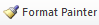 Please visit https://youtu.be/yjdL2n4lZm4  for more detailed instructions.Outcome 1Assessment Procedure CriterionGraduate Recitals were evaluated by the major professor using the Department of Music Performance Evaluation rubric. The rubric was not in place early enough for all Graduate Committee members to use it for evaluation.Which courses are responsible for this outcome?Assessment TimetableWho is responsible for assessing and reporting on the results?Outcome 2Demonstrate professional capability in the area of specialization.Assessment Procedure CriterionGraduate Recitals should be evaluated by the appropriate Graduate Committee using the Department of Music Performance Evaluation rubric. An appropriate rubric for graduate recitals needs to be developed. However, juries would include repertoire from diverse historical style periods in music.Which courses are responsible for this outcome?Assessment TimetableWho is responsible for assessing and reporting on the results?Outcome 3Demonstrate competence in repertory and historical performance practice.Assessment Procedure CriterionGraduate Recitals should be evaluated by the appropriate Graduate Committee using the Department of Music Performance Evaluation rubric. An appropriate rubric for graduate recitals needs to be developed. However, juries would include repertoire from diverse historical style periods in music.Which courses are responsible for this outcome?Assessment TimetableWho is responsible for assessing and reporting on the results?University Requirements:See Graduate Degree Policies for additional information (p. 39)Program Requirements:Sem. Hrs.MUS 6533, Research Techniques3Sub-total3Concentration (Performance - Instrumental or Vocal):All students pursuing the Master of Music - Performance Degree are required to submit a scholarly document to accompany the Graduate Recital. Specifications regarding this document may be obtained from the Graduate Program Director in the Music Department.Sem. Hrs.Performance Applied Music8Large EnsemblesStudents in the instrumental concentration who play piano and guitar are required to take three hours of large ensembles and/or advisor-approved electives.3MUSP 6122, Pedagogy and Performance2MUSP 6131, Graduate RecitalAll students pursuing the Master of Music - Performance Degree are required to submit a scholarly document to accompany the Graduate Recital. Specifications regarding this document may be obtained from the Graduate Program Director in the Music Department.1MUS 6443, Analytical Procedures3MUS 6453, Special Topics in Music Analysis (Jazz)3MUS 5553 Music History Seminar (Jazz)3Advisor-Approved Elective (i.e. cross listed M&M, cross listed Improvisation III, Small Group)4Sub-total27Total Required Hours:30